Name: 								PIGPart I. How does Impeachment work?https://www.youtube.com/watch?v=hSszixvo7d8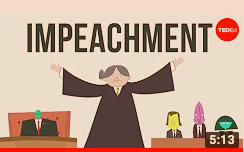 What does impeachment mean?ARemoval from officeBConviction of a crimeCFormal accusation of wrongdoingWho can formally initiate the impeachment process?AThe House of RepresentativesBAny citizen of the United StatesCThe PresidentWhere does the impeachment trial take place?AThe White HouseBThe SenateCThe Supreme CourtHow many votes are required for conviction of a president or vice president?AA simple majorityBA unanimous voteCA supermajorityWhich of the following presidents was NOT formally impeached?AAndrew JohnsonBRichard NixonCBill ClintonWhat are the grounds for impeachment, and how are they open to interpretation?Part II.See the two articles posted- “Sad day or scam” from the AP and “Trump may be willing to testify” from Reuters.+ Look at the ABC News Poll results: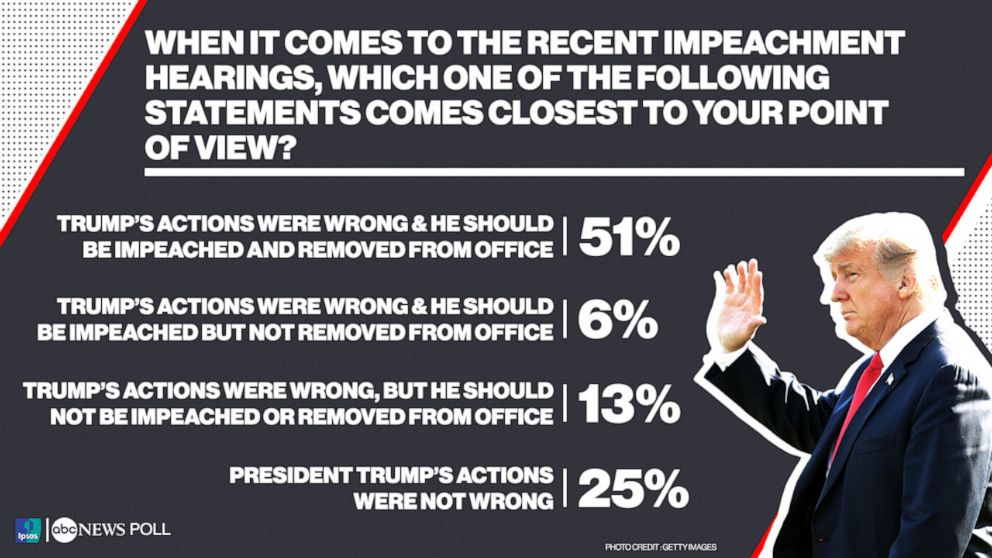 Take the Poll and defend your response:https://docs.google.com/forms/d/e/1FAIpQLSfVb1JcKwwZSlu6UmOJDcUhwwMaLMpF42sN6OJjRz82OEim3g/viewform?usp=sf_link 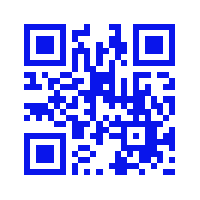 Why?  Use evidence to support your opinion: